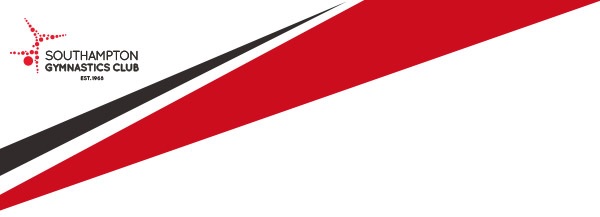 TumblingThe Mike Walker InvitationalSaturday 22nd and Sunday 23rd October 2022Please return provisional entry to anna@sotongym.co.uk by Sunday 17th July 2022Club Name:Lead Coaches:Contact Email:Contact Number:7-8 yrsMixed Group9-10 yrsMixed Group11-12 yrsMixed Group13-14 yrsMixed Group15+ yrsMixed GroupClub: Level 1Club: Level 2Club: Level 3Club: Level 4Club: Level 5Club: Level 69-10 yrs9-10 yrs11-12 yrs11-12 yrs13-14 yrs13-14 yrs15+ yrs15+ yrsWomenMenWomenMenWomen MenWomen MenRegional 1Regional 2Regional 3Regional 410 yrs10 yrs11-12 yrs11-12 yrs13-14 yrs13-14 yrs15-16 yrs15-16 yrs17-21 yrs17-21 yrsWomenMenWomenMenWomenMenWomenMenWomenMenFIGSeniorSeniorWomenMenFIG